3.- Resuelve: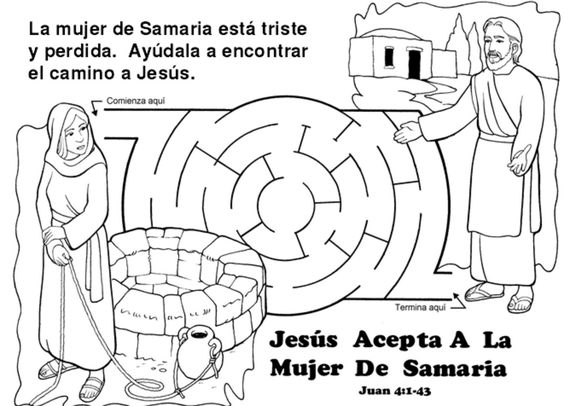 